2019年度巴中市市场监督管理局部门决算目录第一部分 部门概况一、基本职能及主要工作二、机构设置第二部分度部门决算情况说明一、收入支出决算总体情况说明二、收入决算情况说明三、支出决算情况说明四、财政拨款收入支出决算总体情况说明五、一般公共预算财政拨款支出决算情况说明六、一般公共预算财政拨款基本支出决算情况说明七、“三公”经费财政拨款支出决算情况说明八、政府性基金预算支出决算情况说明九、 国有资本经营预算支出决算情况说明十、其他重要事项的情况说明	第三部分 名词解释第四部分 附件附件1附件2第五部分 附表一、收入支出决算总表二、收入决算表三、支出决算表四、财政拨款收入支出决算总表五、财政拨款支出决算明细表六、一般公共预算财政拨款支出决算表七、一般公共预算财政拨款支出决算明细表八、一般公共预算财政拨款基本支出决算表九、一般公共预算财政拨款项目支出决算表十、一般公共预算财政拨款“三公”经费支出决算表十一、政府性基金预算财政拨款收入支出决算表十二、政府性基金预算财政拨款“三公”经费支出决算表十三、国有资本经营预算支出决算表第一部分 部门概况一、基本职能及主要工作　　（一）主要职能　　1.负责全市市场综合监督管理工作。贯彻执行国家和省市场监督管理的方针、政策和有关法律法规，拟订相关规范性文件和措施，经批准后监督实施。组织实施质量强市、食品安全、标准化和知识产权战略，拟订并组织实施全市食品安全等规划，规范和维护市场秩序，营造诚实守信、公平竞争的市场环境。2.负责全市市场主体统一登记注册。负责和指导全市各类企业、农民专业合作社和从事经营活动的单位、个体工商户等市场主体的登记注册和监督管理工作。建立市场主体信息公示和共享机制，依法公示和共享有关信息，加强信用监管，推动市场主体信用体系建设。3.负责组织和指导全市市场监督管理综合执法工作。指导全市市场监管综合执法队伍整合和建设，推动实行统一的市场监管。组织查处和督办大案要案、疑难案件、跨区域案件。规范市场监督管理行政执法行为。4.负责全市反垄断相关工作。统筹推进竞争政策实施，组织实施公平竞争审查制度。根据省市场监督管理局委托，开展相关反垄断调查工作，指导本市企业在国外的反垄断应诉工作。5.负责监督管理全市市场秩序。依法监督管理市场交易、网络商品交易及有关服务的行为。组织指导查处价格收费违法违规、不正当竞争、违法直销、传销、侵犯商标专利知识产权和制售假冒伪劣行为。指导广告业发展，监督管理广告活动。指导查处无照生产经营和相关无证生产经营行为。指导市保护消费者权益委员会开展消费维权工作。6.负责全市宏观质量管理。拟订并组织实施质量发展的制度措施。统筹全市质量基础设施建设与应用。会同有关部门组织实施重大工程设备质量监理制度，组织重大产品质量事故调查，贯彻实施缺陷产品召回制度，监督管理产品防伪工作。7.负责全市产品质量安全监督管理。负责产品质量监督抽查和风险监控工作，组织实施质量分级制度、质量安全追溯制度。负责工业产品生产许可管理。负责纤维质量监督工作。8.负责全市特种设备安全监督管理。综合管理特种设备安全监察、监督工作，监督检查高耗能特种设备节能标准和锅炉产品环境保护标准的执行情况。9.负责全市食品安全监督管理综合协调。统筹指导全市食品安全工作。负责食品安全应急体系建设，依法组织、指导全市食品安全事件应急处置和调查处理工作。落实食品安全重要信息直报制度，承担市食品安全委员会日常工作。10.负责全市食品安全监督管理。建立覆盖食品生产、流通、消费全过程的监督检查制度和隐患排查治理机制并组织实施，防范区域性、系统性食品安全风险。推动建立食品生产经营者落实主体责任机制，指导督促食品安全追溯体系建设。指导督促食品生产经营企业的安全生产工作，组织开展食品安全监督抽检、风险监测、核查处置和风险预警、风险交流工作。组织实施特殊食品的监督管理。11.负责统一管理全市计量工作。推行国家法定计量单位，执行国家计量制度，管理计量器具及量值传递和比对工作。规范、监督商品量和计量行为。12.负责统一管理全市标准化工作。依法承担草拟区域性地方标准及区域性地方标准统一计划、统一编号、统一发布等工作和团体标准的管理工作。依法协调指导区县地方标准、团体标准制定工作。依法组织地方标准的贯彻实施和实施情况进行监督检查。13.负责统一管理全市检验检测工作。规范检验检测市场，完善检验检测体系，指导协调检验检测行业发展。14.负责统一管理全市认证认可工作。监督管理认证认可和合格评定工作。　15.负责市场监督管理科技和信息化建设、新闻宣传。16.负责知识产权保护，负责组织指导商标、专利执法工作。17.负责促进全市民营经济发展。负责全市民营经济发展工作的任务制定、调查研究、统筹协调、督促落实及民营企业合法权益维护。在市委组织部指导下，指导全市市场监督管理部门配合党委组织部门开展小微企业、个体工商户、专业市场的党建工作。18.负责贯彻落实执行国家、省有关药品（含中药、民族药，下同）、医疗器械和化妆品监督管理的方针政策和法律法规。负责药品零售、医疗器械经营的安全监测、许可、检查和处罚，以及化妆品经营和药品、医疗器械使用环节质量的安全监测、检查和处罚，参与省药监局组织的监督检查。指导县区药品、医疗器械和化妆品监督管理工作。19.贯彻落实国家、省、市食品医药产业发展有关政策，承担牵头组织实施生物医药发展工作，配合有关部门推动道地药材、食品饮料发展。20.负责职责范围内的安全生产和职业健康、生态环境保护、审批服务便民化等工作。21.完成市委、市政府交办的其他任务。（二）2019年重点工作完成情况1.深入推进生物医药产业发展。为加快我市生物医药产业发展再上新台阶，先后赴厦门、重庆、成都等地，通过渝洽会、蓉洽会等招商平台与国内外知名企业进行洽谈对接12次。2.着力优化营商环境。市场主体设立、注销更加便捷；市场主体累计达145722户，注册资本（金）达2323.79亿元，新增各类市场主体16812户。2356件企业申办事项实现全程网办，623份营业执照通过“政银便民通”就近办理，简易注销为3042户企业节约公告费用152万余元。3.着力发展民营经济。强化政策支持、加大维权力度、开展服务座谈，实现全市民营经济增加值307.76亿元，增长5.8%，实现税收收入33.98亿元，纳税100万以上民营企业突破180户，办理民营企业维权案件7件。4.着力维护市场秩序。开展“春雷行动2019”，联合整治“保健”市场乱象，立案查处各类违法案1134件，涉案金额2700余万元。南江县红四门市场“全键养生堂”虚假宣传诈骗案，被列入全国保健品治理百日行动执法典型案例；核实市场黑恶乱象线索70条；处置电商虚假宣传、刷单炒信等信息1万余条；依法列入严重违法企业名单52户，列入经营异常名录企业（农民专业合作社、个体工商户）6672户；开展药品、教育、供电、猪肉价格行为巡查检查；受理市场类投诉举报咨询11751件，办结率96.83%，为消费者挽回经济损失283.6万元。5.切实办好民生实事。突出校园及周边食品安全整治，实现学校食堂明厨亮灶和灭“C”达到100%；完成90%以上小餐饮登记备案；开展市场风险抽检抽验4180批次，检验各类特种设备8470台件；开展20多次专项整治，检查各类市场主体43000余户次，整改突出隐患1785起；全市未发生食品药品、产品质量、特种设备重大安全事件。6.持续助力高质量发展。建成国家、省机产品认证示范区2个，培育有机产品认证企业49家111个产品；征集、立项地方标准7项，评审、发布地方标准5项；检定、检测计量器具13.1万台件，免征鉴定费约704万余元；组织20余家检验检测机构完成能力验证。创新开展“银行贷款+政府补偿+保证保险”知识产权质押融资新模式；新申请专利816件，新注册商标1966件，有效发明专利拥有量达124件，超出省政府目标任务12.7%；查处商标侵权案件65件，巴州区、南江县已先后通过“国家知识产权强县工程试点县（区）”称号。　　二、机构设置巴中市市场监督管理局下属二级单位6个，其中行政单位2个(市局直属分局、市局经开区分局)，参照公务员法管理的事业单位1个(市市场监管综合行政执法支队)，其他事业单位3个(巴中市计量检定测试所、巴中市特种设备监督检验所、巴中市食品药品安全监测信息中心)。纳入巴中市市场监督管理局2019年度部门决算编制范围的二级预算单位包括：1.市局直属分局　2.市局经开区分局　3.巴中市计量检定测试所　4.巴中市特种设备监督检验所5.巴中市市场监管综合行政执法支队6.巴中市食品药品安全监测信息中心第二部分 2019年度部门决算情况说明收入支出决算总体情况说明2019年度收、支总计7473.46万元。与2018年相比，收、支总计各减少537.32万元，下降6.7%。主要变动原因是2019年机构改革后，人员划转后人员经费减少、项目经费压缩等。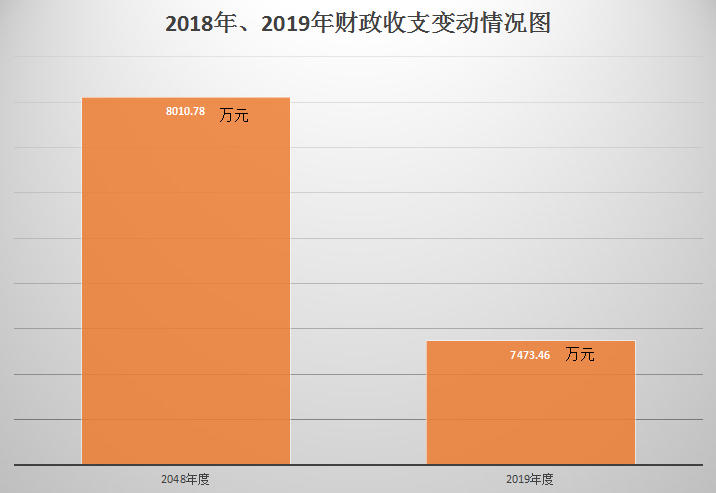 （图1：收、支决算总计变动情况图）（柱状图）　　二、收入决算情况说明2019年本年收入合计6705.31万元，其中：一般公共预算财政拨款收入6515.31万元，占97.17%；政府性基金预算财政拨款收入0万元，占0%；上级补助收入0万元，占0%；事业收入0万元，占0%；经营收入190万元，占2.83%；附属单位上缴收入0万元，占0%；其他收入0万元，占0%。（图2：收入决算结构图）（饼状图）三、支出决算情况说明2019年本年支出合计6236.1万元，其中：基本支出4659.2万元，占74.7%；项目支出1426.52万元，占22.9%；上缴上级支出0万元，占0%；经营支出150.37万元，占2.4%；对附属单位补助支出0万元，占0%。（图3：支出决算结构图）（饼状图）四、财政拨款收入支出决算总体情况说明2019年财政拨款收、支总计7473.46万元。与2018年相比，财政拨款收、支总计各减少537.32万元，下降6.7%。主要变动原因是2019年机构改革后，人员划转后人员经费减少、压缩一般性支出等。（图4：财政拨款收、支决算总计变动情况）（柱状图）五、一般公共预算财政拨款支出决算情况说明（一）一般公共预算财政拨款支出决算总体情况2019年一般公共预算财政拨款支出5417.14万元，占本年支出合计的86.9%。与2018年相比，一般公共预算财政拨款减少1819.66万元，下降25%。主要变动原因是机构改革，人员划转，压缩一般性支出等因素。（图5：一般公共预算财政拨款支出决算变动情况）（柱状图）（二）一般公共预算财政拨款支出决算结构情况2019年一般公共预算财政拨款支出6236.1万元，主要用于以下方面:一般公共服务支出5417.14万元，占86.9%,其中行政运行2982.29万元，一般行政管理事务827.07万元，市场监督管理专项88.55万元，市场监管执法106.46万元，消费者权益保护5万元，市场监督管理技术支持114.92万元，事业运行899.2万元，其他市场监督管理事务393.64万元；教育支出1.7万元，占0.027%，其中干部教育1.7万元；科学技术支出0万元，占0%；文化旅游体育与传媒支出0万元，占0%；社会保障和就业支出376.53万元，占6%，其中机关事业单位基本养老保险缴费支出356.32万元，其他行政事业单位离退休支出8.2万元，死亡抚恤20.79万元；卫生健康支出197.75万元，占3%，其中行政单位医疗128.7万元，事业单位医疗41.06万元，公务员医疗补助28.3万元；住房保障支出242.98万元，占3.9%。（图6：一般公共预算财政拨款支出决算结构）（饼状图）（三）一般公共预算财政拨款支出决算具体情况2019年一般公共预算支出决算数为6236.1万元，完成预算93%。其中：1.一般公共服务支出5417.14万元-市场监督管理事务5417.14万元，其中：行政运行2982.29万元，一般行政管理事务827.07万元，市场监督管理专项88.55万元，市场监管执法106.46万元，消费者权益保护5万元，市场监督管理技术支持114.92万元，事业运行899.2万元，其他市场监督管理事务393.64万元，完成预算86.9%，决算数小于预算数的主要原因是单位执行中央八项规定及其实施细则等，压缩一般性支出。2.教育支出(类)进修及培训(款)干部教育（项）: 支出决算为1.7万元，完成预算100%，决算数等于预算数。3.科学技术（类）（款）（项）: 支出决算为0万元，完成预算0%。4.文化旅游体育与传媒（类）（款）（项）: 支出决算为0万元，完成预算0%。5.社会保障和就业（类）行政事业单位离退休355.74万元，抚恤20.79万元（款）机关事业单位基本养老保险缴费支出决算为352.43万元，其他行政事业单位离退休支出决算为3.31万元，死亡抚恤20.79万元（项）: 支出决算为376.53万元，完成预算97.7%，决算数小于预算数的主要原因是机构改革中人员划转后基数减少等因素。6.卫生健康支出（类）行政事业单位医疗（款）行政单位医疗128.7万元，事业单位医疗41.06万元，公务员医疗补助28.2万元（项）:支出决算为197.75万元，完成预算99.8%，决算数小于预算数的主要原因是机改基数略有调整。　　7.住房保障支出(类)住房改革支出(款)住房公积金(项)：支出决算数为242.98万元，完成预算98.7％，决算数小于预算数的主要原因是因机改，人员划转后基数减少。六、一般公共预算财政拨款基本支出决算情况说明	2019年一般公共预算财政拨款基本支出4659.2万元，其中：人员经费4128.06万元，主要包括：基本工资、津贴补贴、奖金、伙食补助费、绩效工资、机关事业单位基本养老保险缴费、职业年金缴费、其他社会保障缴费、其他工资福利支出、离休费、退休费、抚恤金、生活补助、医疗费补助、奖励金、住房公积金、其他对个人和家庭的补助支出等。
　　日常公用经费531.14万元，主要包括：办公费、印刷费、咨询费、手续费、水费、电费、邮电费、取暖费、物业管理费、差旅费、因公出国（境）费用、维修（护）费、租赁费、会议费、培训费、公务接待费、劳务费、委托业务费、工会经费、福利费、公务用车运行维护费、其他交通费、税金及附加费用、其他商品和服务支出、办公设备购置、专用设备购置、信息网络及软件购置更新、其他资本性支出等。七、“三公”经费财政拨款支出决算情况说明（一）“三公”经费财政拨款支出决算总体情况说明2019年“三公”经费财政拨款支出决算为99.26万元，完成预算100%，决算数与预算数持平。（二）“三公”经费财政拨款支出决算具体情况说明2019年“三公”经费财政拨款支出决算中，因公出国（境）费支出决算0万元，占0%；公务用车购置及运行维护费支出决算96.42万元，占97%；公务接待费支出决算2.84万元，占3%。具体情况如下：（图7：“三公”经费财政拨款支出结构）（饼状图）1.因公出国（境）经费支出0万元，完成预算0%。全年安排因公出国（境）团组0次，出国（境）0人。因公出国（境）支出决算与2018年一样。2.公务用车购置及运行维护费支出96.42万元,完成预算97%。公务用车购置及运行维护费支出决算比2018年减少46.56万元，下降32.6%。主要原因是2019年机改后，车辆减少，人员划转，从严控制三公经费等因素。其中：公务用车购置支出0万元。全年按规定更新购置公务用车0辆，金额0元。截至2019年12月底，单位共有公务用车17辆，其中：主要领导干部用车0辆、机要通信用车0辆、应急保障用车1辆、 执法执勤用车16辆。公务用车运行维护费支出96.42万元。主要用于市场监管部门食品药品化妆品医疗器械等安全监管、质量与安全监管、市场秩序维护、市场综合监管、民营经济发展、脱贫攻坚、稽查执法办案、食药不良反应监测、计量检定测试、特种设备检测等所需的公务用车燃料费、维修费、过路过桥费、保险费等支出。3.公务接待费支出2.84万元，完成预算100%。公务接待费支出决算比2018年减少7.03万元，下降71%。主要原因是因机改人员划转，控制公务接待次数和标准；上级检查次数减少；兄弟市州交流机会减少。其中：国内公务接待支出2.84万元，主要用于单位执行公务、开展业务活动开支的用餐费等)。国内公务接待236人，25批次（不包括陪同人员），共计支出2.84万元，具体内容包括：1.上级部门年终检查0.0594万元；2.雅安来巴评审0.07万元；3.接待区县局0.085万元；4.接待区县局学习企业年报0.0869万元；5.接待区县局清理吊销死户企业0.0793万元；6.接待县局工作交流0.0854万元；7.内江特检所来巴交流0.1144万元；8.锦城同创公司对专用设备安装、调试培训接待费0.064万元；9.检测协会来巴接待0.0844万元；10.中测院检测出租车计价器装置0.05万元；11.中测院检测水表装置0.06万元；12.中测院检测汽压表装置0.05万元；13.计量考核接待0.07万元；14.中测院检测温度内装置0.05万元；15.中测院检测卧式光学计装置0.05万元；16.省局下属学校检查0.08万元；17.脱贫攻坚协调会0.061万元；18.中国食品安全报社记者来巴调研0.1436万元；19.北京金和网公司洽谈智慧监管项目0.06万元；20.乐山来巴考察非公党建0.143万元；21.省民企维权来巴检查0.1198万元；22.省行政审批来巴检查0.1万元；23.省发改委来巴考察干部0.0209万元；24.省民营经济处来巴座谈0.2186万元2次）等。外事接待支出0万元，外事接待0批次，0人，共计支出0万元。八、政府性基金预算支出决算情况说明2019年政府性基金预算拨款支出0万元。国有资本经营预算支出决算情况说明2019年国有资本经营预算拨款支出0万元。　　十、其他重要事项的情况说明（一）机关运行经费支出情况2019年，巴中市市场监督管理局机关运行经费支出401.16万元，比2018年减少375.39万元，下降48%。主要原因是2019年机构改革人员划转，压缩一般性支出等。（二）政府采购支出情况2019年，巴中市市场监督管理局政府采购支出总额14.46万元，其中：政府采购货物支出0万元、政府采购工程支出0万元、政府采购服务支出14.46万元。主要用于机关办公设备和机关食堂购置设备等。授予中小企业合同金额0万元，占政府采购支出总额的0%，其中：授予小微企业合同金额0万元，占政府采购支出总额的0%。（三）国有资产占有使用情况截至2019年12月31日，共有车辆17辆，其中：主要领导干部用车0辆、机要通信用车0辆、应急保障用车1辆、特种专业技术用车1辆、执法执勤用车15辆、其他用车0辆。单价50万元以上通用设备0台（套），单价100万元以上专用设备0台（套）。（四）预算绩效管理情况根据预算绩效管理要求，本部门在年初预算编制阶段，组织对单位项目（项目名称）开展了预算事前绩效评估，对40个项目编制了绩效目标，预算执行过程中，选取5个项目开展绩效监控，年终执行完毕后，对5个项目开展了绩效目标完成情况自评。本部门按要求对2019年部门整体支出开展绩效自评，从评价情况来看整体效益好，发挥了财政资金使用效益和社会效益，公众满意度高。本部门还自行组织了5个项目支出绩效评价，从评价情况来看能全面全程掌握年度项目实施情况，能综合反映工作实绩，能发挥资金最大效应。　　1.项目绩效目标完成情况。
    本部门在2019年度部门决算中反映“食品安全抽检经费”“计量检衡车测试”“食品药品化妆品医疗器械执法办案”“商事制度改革及多证合一”“专用仪器设备购置”等5个项目绩效目标实际完成情况。（1）食品安全抽检项目绩效目标完成情况综述。项目全年预算数80万元，执行数为80万元，完成预算的100%。通过项目实施，各项指标值全部达到预期效果，及时消除了相关风险隐患，较好地保障了全市食品安全，提升了全市人民群众健康指数，带来了良好的经济效益和社会效益。（2）计量检衡车测试项目绩效目标完成情况综述。项目全年预算数17万元，执行数为17万元，完成预算的100%。通过项目实施，确保高速公路限重和路政治超汽车衡使用的量值准确，保障道路交通安全，确保社会贸易结算汽车衡的量值准确，维护公平交易，持续提升社会诚信度。食品药品化妆品医疗器械执法办案项目绩效目标完成情况综述。项目全年预算数27.7万元，执行数为27.7万元，完成预算的100%。通过项目实施，确保无重特大药品、医疗器械、餐饮食品、保健品、化妆品安全事故发生，确保群众使用食品药品安全有效。商事制度改革及多证合一项目绩效目标完成情况综述。项目全年预算数5万元，执行数为5万元，完成预算的100%。通过项目实施，更好的服务市场主体，促进市属市场主体全面实现多证合一。专用仪器设备购置项目绩效目标完成情况综述。项目全年预算数75万元，执行数为75万元，完成预算的100%。通过项目实施，提高检验检测准确性，提高技术保管能力，确保特种设备安全生产。2.部门绩效评价结果。本部门按要求对2019年部门整体支出绩效评价情况开展自评，《巴中市市场监督管理局2019年部门整体支出绩效评价报告》见附件（附件1）。本部门自行组织对2019年市本级食品安全抽检经费项目开展了绩效评价，《市级食品安全抽检项目2019年绩效评价报告》见附件（附件2）。名词解释1.财政拨款收入：指单位从同级财政部门取得的财政预算资金。2.事业收入：指事业单位开展专业业务活动及辅助活动取得的收入。如…（二级预算单位事业收入情况）等。3.经营收入：指事业单位在专业业务活动及其辅助活动之外开展非独立核算经营活动取得的收入。如…（二级预算单位经营收入情况）等。4.其他收入：指单位取得的除上述收入以外的各项收入。主要是…（收入类型）等。 5.用事业基金弥补收支差额：指事业单位在当年的财政拨款收入、事业收入、经营收入、其他收入不足以安排当年支出的情况下，使用以前年度积累的事业基金（事业单位当年收支相抵后按国家规定提取、用于弥补以后年度收支差额的基金）弥补本年度收支缺口的资金。 6.年初结转和结余：指以前年度尚未完成、结转到本年按有关规定继续使用的资金。 7.结余分配：指事业单位按照事业单位会计制度的规定从非财政补助结余中分配的事业基金和职工福利基金等。8、年末结转和结余：指单位按有关规定结转到下年或以后年度继续使用的资金。9.一般公共服务（类）…（款）…（项）：指……。10.外交（类）…（款）…（项）：指……。11.公共安全（类）…（款）…（项）：指……。12.教育（类）…（款）…（项）：指……。13.科学技术（类）…（款）…（项）：指……。14.文化体育与传媒（类）…（款）…（项）：指……。15.社会保障和就业（类）…（款）…（项）：指……。16.医疗卫生与计划生育（类）…（款）…（项）：指……。17.节能环保（类）…（款）…（项）：指……。18.城乡社区（类）…（款）…（项）：指……。19.农林水（类）…（款）…（项）：指……。20.交通运输（类）…（款）…（项）：指……。21.资源勘探信息等（类）…（款）…（项）：指……。22.商业服务业（类）…（款）…（项）：指……。23.金融（类）…（款）…（项）：指……。24.国土海洋气象等（类）…（款）…（项）：指……。25.住房保障（类）…（款）…（项）：指……。26.粮油物资储备（类）…（款）…（项）：指……。………………27.基本支出：指为保障机构正常运转、完成日常工作任务而发生的人员支出和公用支出。28.项目支出：指在基本支出之外为完成特定行政任务和事业发展目标所发生的支出。 29.经营支出：指事业单位在专业业务活动及其辅助活动之外开展非独立核算经营活动发生的支出。30.“三公”经费：指部门用财政拨款安排的因公出国（境）费、公务用车购置及运行费和公务接待费。其中，因公出国（境）费反映单位公务出国（境）的国际旅费、国外城市间交通费、住宿费、伙食费、培训费、公杂费等支出；公务用车购置及运行费反映单位公务用车车辆购置支出（含车辆购置税）及租用费、燃料费、维修费、过路过桥费、保险费等支出；公务接待费反映单位按规定开支的各类公务接待（含外宾接待）支出。31.机关运行经费：为保障行政单位（含参照公务员法管理的事业单位）运行用于购买货物和服务的各项资金，包括办公及印刷费、邮电费、差旅费、会议费、福利费、日常维修费、专用材料及一般设备购置费、办公用房水电费、办公用房取暖费、办公用房物业管理费、公务用车运行维护费以及其他费用。32.……。第四部分 附件附件1巴中市市场监督管理局关于2019年部门整体支出绩效评价的报告部门概况　　（一）机构组成巴中市市场监督管理局是由原工商局、质监局、食药监局整体合并后新组建，内设31个科室，其中：办公室、综合规划科（产业发展科）、政策法规科、企业监督管理科、信用监督管理科、反垄断与反不正当竞争科（规范直销与打击传销办公室）、价格监督检查科、消费者权益保护科、网络交易监督管理科、广告监督管理科、质量发展科、产品质量安全监督管理科、食品安全协调科、食品生产安全监督管理科、食品流通与特殊食品安全监督管理科、餐饮服务安全监督管理科、特种设备安全监察科、计量科、标准化科、科技与认证认可监督管理科、知识产权科、药品监督管理科、医疗器械监督管理科、化妆品监督管理科、安全抽检监测科、民营经济发展科、非公经济组织党建工作指导科、行政审批科、应急处置与宣传科、财务科、人事科。下属行政单位2个（市市场监管局直属分局、市市场监管局经开区分局），下属直属事业单位3个（巴中市计量检定测试所、巴中市特种设备监督检验所、巴中市食品药品安全监测信息中心），行政执法类事业单位1个（巴中市市场监督管理稽查支队）。　　（二）机构职能　　1.负责全市市场综合监督管理。贯彻执行国家和省市场监督管理的方针、政策和有关法律法规,拟订相关规范性文件和措施,经批准后监督实施。组织实施质量强市、食品安全、标准化和知识产权战略,拟订并组织实施全市食品安全等规划,规范和维护市场秩序,营造诚实守信、公平竞争的市场环境。　　2.负责全市市场主体统一登记注册。负责指导全市各类企业、农民专业合作社和从事经营活动的单位、个体工商户等市场主体的登记注册和监督管理工作。建立市场主体信息公示和共享机制,依法公示和共享有关信息,加强信用监管，推动市场主体信用体系建设。　　3.负责组织和指导全市市场监督管理综合执法工作。指导全市市场监管综合执法队伍整合和建设,推动实行统一的市场监管。组织查处和督办大案要案、疑难案件、跨区域案件。规范市场监督管理行政执法行为。　　4.负责全市反垄断相关工作。统筹推进竞争政策实施,组织实施公平竞争审查制度根据省市场监督管理局委托，开展相关反垄断调查工作,指导本市企业在国外的反垄断应诉工作。　　5.负责监督管理全市市场秩序。依法监督管理市场交易、网络商品交易及有关服务的行为。组织指导查处价格收费违法违规、不正当竞争、违法直销、传销、侵犯商标专利知识产权和制售假冒伪劣行为。指导广告业发展,监督管理广告活动。依法查处无照生产经营和相关无证生产经营行为。指导市保护消费者权益委员会开展消费维权工作。　　6.负责全市宏观质量管理。拟订并组织实施质量发展的制度措施。统筹全市质量基础设施建设与应用。会同有关部门组织实施重大工程设备质量监理制度,组织重大产品质量事故调查，贯彻实施缺陷产品召回制度,监督管理产品防伪工作。　　7.负责全市产品质量安全监督管理，负责产品质量监督抽查和风险监控工作,组织实施质量分级制度、质量安全追溯制度。负责本区域内工业产品生产许可证监督管理。负责纤维质量监督工作。　　8.负责全市特种设备安全监督管理。综合管理特种设备安全监察、监督工作,监督检查高耗能特种设备节能标准和锅炉产品环境保护标准的执行情况。　　9.负责全市食品安全监督管理综合协调。统筹指导全市食品安全工作。负责食品安全应急体系建设,依法组织、指导全市食品安全事件应急处置和调查处理，落实食品安全重要信息直报制度。承担市食品安全委员会日常工作。　　10.负责全市食品安全监督管理。建立覆盖食品生产、流通、消费全过程的监督检查制度和隐患排查治理机制并组织实施,防范区域性、系统性食品安全风险。推动建立食品生产经营者落实主体责任机制,指导督促食品安全追溯体系建设。指导督促食品生产经营企业的安全生产工作,组织开展食品安全监督抽检、风险监测、核查处置和风险预警、风险交流工作。组织实施特殊食品的监督管理。　　11.负责统一管理全市计量工作。推行国家法定计量单位,执行国家计量制度,管理计量器具及量值传递和比对工作。 规范、监督商品量和计量行为。　　12.负责统一管理全市标准化工作。依法承担草拟区域 性地方标准及区域性地方标准统一计划、统一编号、统一发布等工作和团体标准的管理工作。依法协调指导区县地方标准、团体标准制定工作。依法组织地方标准的贯彻实施和实施情况进行监督检查。　　13.负责统一管理全市检验检测工作。规范检验检测市 场,完善检验检测体系,指导协调检验检测行业发展。　　14.负责统一管理全市认证认可工作。监督管理认证认 可和合格评定工作。　　15.负责市场监督管理科技和信息化建设、新闻宣传。　　16.负责知识产权保护。负责组织指导商标、专利执法工作。　　17.负责促进全市民营经济发展。负责全市民营经济发展工作的任务制定、调查研究、统筹协调、督促落实及民营企业合法权益维护。在市委组织部指导下,指导全市市场监督管理部门配合党委组织部门开展小微企业、个体工商户、专业市场的党建工作。　　18.负责贯彻落实执行国家、省有关药品(含中药、民族药,下同)、医疗器械和化妆品监督管理的方针政策和法律法规。负责药品零售、医疗器械经营的安全监测、许可、检查和处罚,以及化妆品经营和药品、医疗器械使用环节质量的安全监测、检查和处罚,参与省药监局组织的监督检查。指导县区药品、医疗器械和化妆品监督管理工作。　　19.贯彻落实国家、省、市食品医药产业发展有关政策,承担牵头组织实施生物医药发展工作,配合有关部门推动道地药材、食品饮料发展。　　20.负责职责范围内的安全生产和职业健康、生态环境 保护审批服务便民化等工作。　　21.完成市委、市政府交办的其他任务。　　（三）人员概况　　截止2019年12月31日，行政编制110人、机关工勤编制13人，事业人员10人，2019年末实有行政人员121人，机关工勤人员19人，事业人员10人。　　二、部门财政资金收支情况　　（一）部门财政资金收入情况　　2019年度各项财政拨款收入6515.31万元，占总收入7473.46万元的87%，其中：一般公共服务支出5684.13万元，占总收入76%；社会保障与就业支出385.31万元，占总收入5%；卫生健康支出198.06万元，占总收入3%；住房公积金246.11万元，占总收入3%。　　（二）部门财政资金支出情况　　年度各项支出6236.1万元，占总支出83.4%，其中：一般公共服务支出5417.14万元，占总支出7473.46万元72%；社会保障和就业支出376.53万元，占总支出5%；卫生健康支出197.75万元，占总支出3%；住房公积金242.98万元，占总支出3.4%。　　三、部门整体预算效管理情况　　（一）部门预算管理情况　　一是为继续深化单位综合预算改革，将部门所有收入和支出纳入综合预算，坚持量入为出的原则，结合单位业务工作、年度目标工作任务、厉行节约等相关要求，科学、合理地编制年度支出预算，真实反映年度经费需求。二是对照年度单位重点工作，编制单位整体支出绩效目标申报表，其中年度主要支出包括单位年初在编在岗人员工资、津补贴和各类保险费用支出、人均按财政口径标准纳入预算公用经费支出、为保障单位日常工作正常运转，按单位实际人员和工作量的大小，运转类和发展类项目支出等各类项目支出，根据年度单位的职能职责和总体目标任务，年度内完成数量指标、质量指标、时效指标、成本指标据细精准地预算到人到事，最终能达到的指标值，这些项目产生的效益指标中经济效益、社会效益、生态效益、可持续影响的各项指标值实实在在，最终实现服务对象满意度指标达标。三是绩效目标一旦形成，全面纳入绩效管理，建立健全单位资金和绩效管理内控制度，按资金和项目管理要求及项目实施进度严格审核把关后再申报用款计划和支付资金，并适时对所有的预算执行和绩效项目目标进行全方面、全过程、常态化的监督管理，实现了财政性资金管控全覆盖。四是年度末，单位对上年整体支出全面开展一次自评，将评价结果报送同级财政部门，将整体支出评价情况纳入决算报告，客观和公正地分析预算执行情况、绩效目标实现程度、存在的问题和加强管理的措施。　　（二）结果应用情况　　1.加强政府性债务管理。新组建市市场监督管理局后，及时组织专人对原三个局的资产负债情况进行了全面的盘点和核实、清理，帐面上没有反映政府性债务，同时我们一贯坚持常态化债务风险监控，按上级有关规定，不举债搞发展，不变相举债，促进单位健康良性发展。　　2.加强政府采购实施。严格执行《政府采购法》，凡年初预算计划实施政府采购，根据单位实际工作需要，各科室上报采购申请表且在政府采购范围内的，经研究决定后统一纳入年度预算采购计划一并实施，不超预算、无预算执行。　　3.加强“三公”经费使用管理。严格落实中央八项、省委政府十项和市委政府九项及其实施细则精神，严格预算执行，从源头上加强“三公”经费使用管理。一是公务接待管理。执行《巴中市党政机关国内公务接待管理实施细则》，做到“三单”齐全，按标准、定范围、核人员，按时报帐。二是公务用车管理。新组建市场监管局后，严格车辆编制管理，严格控制燃油、修理费用，实行定点维修、定点加油、统一保险，严格执行出车审批制度。三是因公出国（境）管理。2019年单位人员无因公出国，也未安排预算。　　4.加强资产管理。为规范和加强单位国有资产管理，确保国有资产安全性和完整性。一是统一购置。新组建局后，确因工作急需配备的，事前申请，达到固定资产标准的，经政府采购程序实施完后，一律由办公室统一保管，需求人签字认领，建立台账。二是定期盘点。实行定期清查盘点，对各领导干部办公室、各科室的所有使用的实有资产进行了全面清点登记，对年度内新增及由于年限已久、维修成本高的按规定程序报审，防止国有资产流失。三是及时变更。因人员离职、调动、退休后，在信息系统中及时变更卡片信息。　　5.加强信息公开。严格按照预算法、政府信息公开条例等规定，将本单位批复的部门预决算及报表在规定时间内、在规定的网站向社会公开，全面接受监督。　　6.依法接受审计和财政监督。牢固树立法制观念，视财经纪律为高压线，严格执行财经纪律，强化会计监督，防范风险隐患，自觉、依法接受审计和财政监督。去年来接受了市财政局关于2018年食品抽检经费的绩效评价和2019年民营经济发展专项资金审计，今年来接受了市审计局疫情防控资金专项审计和省审计厅疑点数据核实调查取证工作；接受市财政局疫情防控资金专项检查和专项资金使用的督查，增强政策的执行力，确保财政性资金规范管理、高效使用。　　四、评价结论通过对所有项目进行绩效自评，年度项目全面、高效实施，严肃了财经纪律，强化了资金管理，加强会计核算，充分发挥了资金的使用效益。各项数量、质量、成本效益、公众满意度指标值全部达到预期效果，较好地保障了全市公众健康安全，提升了全市人民群众健康指数，带来了良好的经济效益和社会效益。附件2巴中市市场监督管理局关于2019年市级食品安全抽检监测经费绩效评价的报告项目概况　　（一）项目基本情况　　1.基本职能。　　（1）负责全市市场综合监督管理工作。贯彻执行国家和省市场监督管理的方针、政策和有关法律法规，拟订相关规范性文件和措施，经批准后监督实施。组织实施质量强市、食品安全、标准化和知识产权战略，拟订并组织实施全市食品安全等规划，规范和维护市场秩序，营造诚实守信、公平竞争的市场环境。　　（2）负责全市市场主体统一登记注册。负责和指导全市各类企业、农民专业合作社和从事经营活动的单位、个体工商户等市场主体的登记注册和监督管理工作。建立市场主体信息公示和共享机制，依法公示和共享有关信息，加强信用监管，推动市场主体信用体系建设。　　（3）负责组织和指导全市市场监督管理综合执法工作。指导全市市场监管综合执法队伍整合和建设，推动实行统一的市场监管。组织查处和督办大案要案、疑难案件、跨区域案件。规范市场监督管理行政执法行为。　　（4）负责全市反垄断相关工作。统筹推进竞争政策实施，组织实施公平竞争审查制度。根据省市场监督管理局委托，开展相关反垄断调查工作，指导本市企业在国外的反垄断应诉工作。　　（5）负责监督管理全市市场秩序。依法监督管理市场交易、网络商品交易及有关服务的行为。组织指导查处价格收费违法违规、不正当竞争、违法直销、传销、侵犯商标专利知识产权和制售假冒伪劣行为。指导广告业发展，监督管理广告活动。指导查处无照生产经营和相关无证生产经营行为。指导市保护消费者权益委员会开展消费维权工作。　　（6）负责全市宏观质量管理。拟订并组织实施质量发展的制度措施。统筹全市质量基础设施建设与应用。会同有关部门组织实施重大工程设备质量监理制度，组织重大产品质量事故调查，贯彻实施缺陷产品召回制度，监督管理产品防伪工作。　　（7）负责全市产品质量安全监督管理。负责产品质量监督抽查和风险监控工作，组织实施质量分级制度、质量安全追溯制度。负责工业产品生产许可管理。负责纤维质量监督工作。　　（8）负责全市特种设备安全监督管理。综合管理特种设备安全监察、监督工作，监督检查高耗能特种设备节能标准和锅炉产品环境保护标准的执行情况。　　（9）负责全市食品安全监督管理综合协调。统筹指导全市食品安全工作。负责食品安全应急体系建设，依法组织、指导全市食品安全事件应急处置和调查处理工作。落实食品安全重要信息直报制度。承担市食品安全委员会日常工作。　　（10）负责全市食品安全监督管理。建立覆盖食品生产、流通、消费全过程的监督检查制度和隐患排查治理机制并组织实施，防范区域性、系统性食品安全风险。推动建立食品生产经营者落实主体责任机制，指导督促食品安全追溯体系建设。指导督促食品生产经营企业的安全生产工作，组织开展食品安全监督抽检、风险监测、核查处置和风险预警、风险交流工作。组织实施特殊食品的监督管理。　　（11）负责统一管理全市计量工作。推行国家法定计量单位，执行国家计量制度，管理计量器具及量值传递和比对工作。规范、监督商品量和计量行为。　　（12）负责统一管理全市标准化工作。依法承担草拟区域性地方标准及区域性地方标准统一计划、统一编号、统一发布等工作和团体标准的管理工作。依法协调指导区县地方标准、团体标准制定工作。依法组织地方标准的贯彻实施和实施情况进行监督检查。　　（13）负责统一管理全市检验检测工作。规范检验检测市场，完善检验检测体系，指导协调检验检测行业发展。　　（14）负责统一管理全市认证认可工作。监督管理认证认可和合格评定工作。　　　（15）负责市场监督管理科技和信息化建设、新闻宣传。　　（16）负责知识产权保护，负责组织指导商标、专利执法工作。　　（17）负责促进全市民营经济发展。负责全市民营经济发展工作的任务制定、调查研究、统筹协调、督促落实及民营企业合法权益维护。在市委组织部指导下，指导全市市场监督管理部门配合党委组织部门开展小微企业、个体工商户、专业市场的党建工作。　　（18）负责贯彻落实执行国家、省有关药品（含中药、民族药，下同）、医疗器械和化妆品监督管理的方针政策和法律法规。负责药品零售、医疗器械经营的安全监测、许可、检查和处罚，以及化妆品经营和药品、医疗器械使用环节质量的安全监测、检查和处罚，参与省药监局组织的监督检查。指导县区药品、医疗器械和化妆品监督管理工作。　　（19）贯彻落实国家、省、市食品医药产业发展有关政策，承担牵头组织实施生物医药发展工作，配合有关部门推动道地药材、食品饮料发展。　　（20）负责职责范围内的安全生产和职业健康、生态环境保护、审批服务便民化等工作。　　（21）完成市委、市政府交办的其他任务。2.项目立项、资金申报的依据。根据《“十三五”国家食品安全规划》中“国家统一安排计划、各地区各有关部门分别组织实施的食品检验量达到每年4份/千人。其中，各省（区、市）组织的主要针对农药兽药残留的食品检验量不低于每年2份/千人”的要求，依据历年市级食品安全抽检监测品种批次的完成情况及资金使用情况，合理申报预算2019年食品安全抽检监测专项经费并认真组织实施，以保障全市人民饮食安全。　　3.资金管理办法制定情况，资金支持具体项目的条件、范围与支持方式概况。一是严格按照《四川省财政厅　四川省市场监督管理局关于印发<四川省市场监管专项资金管理办法>的通知》（川财行〔2019〕74号）及《四川省财政厅　四川省市场监督管理局　四川省药品监督管理局关于印发<中央食品药品监管补助资金管理实施细则》（川财行〔2019〕94号）、局机关《财务管理制度》及《内控管理制度》、《政府采购法》等有关财经法律法规；二是主要是针对全市食品抽检情况进行全面监督抽样监测，追加预算为抽检工作经费主要用于市食品抽检工作中委托业务费、差旅费、办公费、公务车辆运行费等。三是资金最终通过国库支付中心直接到中标单位。　　4.资金分配的原则及考虑因素。　　资金分配主要采取据实据效法和因素法、项目法等进行分配。一是据实据效法。根据项目任务、成本补偿（补助）标准、绩效评价结果、监管工作配合度等共同确定。二是因素法。包括基本因素、业务因素、绩效因素、监管工作配合度和财力因素等经权重计算后确定。三是项目法。根据相关规划、年度计划、项目审核，按工作量计算确定项目承担单位实际资金需求，采取直接补助方式安排。　　（二）项目绩效目标1.项目主要内容。2019年结合本市实际，科学计划、构建机制、规范行为、深挖数据，始终坚持以问题为导向，紧紧围绕高风险产品、食品“潜规则”等开展抽检监测工作。2.项目实现的具体绩效目标。全市2019年计划实施市级食品安全监督抽检1000批次，在2019年12月31日前全部完成抽检监测工作。3.项目资金申报相符性。按照年度计划申报市级食品抽检的内容与具体实施内容相符、申报目标是否合理可行，关乎全市公众食品安全，着力解决的一件民生实事。二、项目资金申报及使用情况（一）项目资金申报及批复情况。严格执行《预算法》，按市财政局出台的2019年部门预算编制办法规定程序编制部门综合预算。一是预算申报程序。根据市财政局关于申报全市重点项目工作实行“一事一议”规定，先由局食品抽验相关科室根据年初目标工作任务，提出市本级专项抽验所需专项经费实施方案，按照“任务栏、时间栏、标准值、成绩单”规范编制好“巴中市2019年市级部门申请项目资金绩效目标”，财务科依法依规初步审定抽检科编制的绩效目标表，再经局集体决策后按《巴中市市级财政资金审批管理规程》有关要求，向市人民政府提出经费预算申请，市财政局相关业务科室根据市人民政府领导签批意见，具体核实后送财政局办公会议审定。二是预算批复情况。此项追加预算于2019年4月经过市财政局预算专委会审核和市人大常委会决议后，2019年5月21日正式追加我局2019年市级食品抽验专项经费80万元（巴财〔2019〕第21号）。（二）资金计划、到位及使用情况1.资金计划。根据“十三五”国家食品安全规划，结合2019年全市开展食品抽验工作需要，相关业务科室按食品检验量达到每年4份/千人的要求，编报全年全市食品安全监督抽验所需专项经费120万元。2.资金到位。从2019年决算表中据实反映出，市级抽验经费于2019年6月追加到位80万元加上机改后抽检经费结转30多万元。与年计划申报数相比到位率为100%。3.资金使用。项目资金下达后，严格执行国库集中支付制度，按预算、按程序、按范围、按进度执行。具体说对抽验经费财务科分批次、分阶段，严格把关报帐审批程序，对支出依据的合规合法性进行严格的审定后，通过巴中市财政国库支付中心以“财政直接支付申请书”方式拨付食品抽验专项经费80万元，全部用于食品抽验专项工作，没有截留、挪用等现象发生。（三）项目财务管理情况 　　为加强项目财务管理，保障资金安全，我局建立健全了单位的一系列财务管理制度及内控制度，对所有项目资金严格执行财务管理制度，特别是专项资金必须执行中央和省级项目资金管理办法，对于抽验工作所需资金在手续齐备的条件下第一时间拨付到委托抽验的检验检测机构，因抽验工作需要所发生的一些差旅费、车辆运行费等及时解决，做到了对于项目资金的预算执行实行全方位、全过程、全公开，坚持专人做帐、专户管理、专账核算，接受监督，无挤占、截留、挪用行为，确保了该专项资金依法、合理、规范使用。三、项目实施及管理情况（一）项目组织架构及实施流程。一是成立项目工作领导小组，相关科室具体实施；二是根据相关科室年初计划，制定方案，经“三重一大”决策程序后执行；三是项目实行政府采购，实行公开招投标；四是中标公示后，签订合同；五是项目实施；六是全过程监督；七是分批支付资金。（二）项目管理情况。根据四川省财政厅《政府向社会组织购买服务项目政府采购工作流程的通知》、四川省食品药品监督管理局《食品安全检验检测购买服务管理办法》、巴中市人民政府办公室《巴中市关于政府向社会力量购买服务管理办法（试行）》的有关规定。（三）项目监管情况。单位成立了食品抽检采购工作领导小组，由财务科、抽检科等相关科室对食品抽检承检机构通过公开招投标的方式按流程、按相关的管理制度全过程进行政府采购，真实体现公开、公平、公正。通过项目组织实施，实现了市级监督抽检1000批次，通过及时发现食品安全隐患，控制食品安全风险，全市食品安全总体状况继续保持有序、可控、稳中向好的局面。四、目标及绩效完成情况（一）目标任务完成情况。1.目标任务量完成情况。按年初既定的目标任务，年度完成了市级食品监督抽检1000批次，同时还完成了市级食用农产品抽检255批次。2.目标质量完成情况。完成市级监督抽检1000批次，不合格68批次。 3.目标进度完成情况。年度实际完成市级食品监督抽检1000批次，完成率100%。　　（二）项目效益情况 通过成立项目实施领导小组、公开招标、规范组织、严格不合格报告后处置、强化结果研判及运用等方式，强化了资金管理，严格了财务管理，充分发挥了资金的使用效益。通过年度对市级食品安全监督抽检项目的顺利实施，对全市范围内食品方面进行了常态化的安全抽样监测，各项指标值全部达到预期效果，及时消除了相关风险隐患，较好地保障了全市食品安全，提升了全市人民群众健康指数，带来了良好的经济效益和社会效益。评价结论　　通过此项目的全面实施，做到了科学统筹，全域覆盖，突出重点，检管结合，防范风险，切实保障人民群众“舌尖上的安全”。六、存在的问题及建议（一）存在的问题。 1. 财政对市本级食品安全监督抽验经费下达时间较晚。此抽检实行“一事一议”政策后，下半年才正式启动，上半年抽检工作轨迹实现为零。　 2.食品安全抽检监测不合格样品后处理有待加强。（二）相关建议。加大对市本级食品安全监督抽验专项经费的投入力度，保障抽检民生实事落地落实。第五部分 附表一、收入支出决算总表二、收入决算表三、支出决算表四、财政拨款收入支出决算总表五、财政拨款支出决算明细表六、一般公共预算财政拨款支出决算表七、一般公共预算财政拨款支出决算明细表八、一般公共预算财政拨款基本支出决算表九、一般公共预算财政拨款项目支出决算表十、一般公共预算财政拨款“三公”经费支出决算表十一、政府性基金预算财政拨款收入支出决算表十二、政府性基金预算财政拨款“三公”经费支出决算表十三、国有资本经营预算支出决算表项目绩效目标完成情况表
(2019 年度)项目绩效目标完成情况表
(2019 年度)项目绩效目标完成情况表
(2019 年度)项目绩效目标完成情况表
(2019 年度)项目绩效目标完成情况表
(2019 年度)项目绩效目标完成情况表
(2019 年度)项目名称项目名称项目名称食品安全抽检经费食品安全抽检经费食品安全抽检经费预算单位预算单位预算单位市市场监督管理局市市场监督管理局市市场监督管理局预算执行情况(万元)预算数:预算数:80执行数:80预算执行情况(万元)其中-财政拨款:其中-财政拨款:80其中-财政拨款:80预算执行情况(万元)其它资金:其它资金:其它资金:年度目标完成情况预期目标预期目标预期目标实际完成目标实际完成目标年度目标完成情况全市2019年计划实施市级食品安全监督抽检1000批次，在2019年12月31日前全部完成。全市2019年计划实施市级食品安全监督抽检1000批次，在2019年12月31日前全部完成。全市2019年计划实施市级食品安全监督抽检1000批次，在2019年12月31日前全部完成。实现了市级监督抽检1000批次，通过及时发现食品安全隐患，控制食品安全风险，全市食品安全总体状况继续保持有序、可控、稳中向好的局面。实现了市级监督抽检1000批次，通过及时发现食品安全隐患，控制食品安全风险，全市食品安全总体状况继续保持有序、可控、稳中向好的局面。绩效指标完成情况一级指标二级指标三级指标预期指标值(包含数字及文字描述)实际完成指标值(包含数字及文字描述)绩效指标完成情况项目完成指标数量指标完成市级食品抽检1000批次1000批次绩效指标完成情况项目完成指标质量指标发生重大食品安全事件0次0次绩效指标完成情况项目完成指标时效指标完成食品安全抽检2020年12月31日前2020年12月31日前绩效指标完成情况项目完成指标成本指标样本费及检测费80万元80万元绩效指标完成情况效益指标经济效益保障全市公众饮食安全大力提升大力提升绩效指标完成情况效益指标社会效益保障全市公众饮食安全大力提升大力提升绩效指标完成情况效益指标可持续影响守住食品安全生产底线0次0次绩效指标完成情况满意度指标服务对象满意度群众满意度≥98％≥98％项目绩效目标完成情况表
(2019 年度)项目绩效目标完成情况表
(2019 年度)项目绩效目标完成情况表
(2019 年度)项目绩效目标完成情况表
(2019 年度)项目绩效目标完成情况表
(2019 年度)项目绩效目标完成情况表
(2019 年度)项目名称项目名称项目名称计量检衡车测试项目计量检衡车测试项目计量检衡车测试项目预算单位预算单位预算单位巴中市计量检定测试所巴中市计量检定测试所巴中市计量检定测试所预算执行情况(万元)预算数:预算数:17执行数:17预算执行情况(万元)其中-财政拨款:其中-财政拨款:17其中-财政拨款:17预算执行情况(万元)其它资金:其它资金:其它资金:年度目标完成情况预期目标预期目标预期目标实际完成目标实际完成目标年度目标完成情况2019年，按规定完成全市范围(含高速公路)大中型汽车计重衡器的强制检定和投诉处理任务。2019年，按规定完成全市范围(含高速公路)大中型汽车计重衡器的强制检定和投诉处理任务。2019年，按规定完成全市范围(含高速公路)大中型汽车计重衡器的强制检定和投诉处理任务。2019年，按规定全部完成全市范围(含高速公路)大中型汽车计重衡器的强制检定和投诉处理任务。2019年，按规定全部完成全市范围(含高速公路)大中型汽车计重衡器的强制检定和投诉处理任务。绩效指标完成情况一级指标二级指标三级指标预期指标值(包含数字及文字描述)实际完成指标值(包含数字及文字描述)绩效指标完成情况项目完成指标数量指标1.速公路限重汽车衡;2.路政治超汽车衡;3.社会贸易结算汽车衡;92台次；36台次；107台次92台次；36台次；107台次绩效指标完成情况项目完成指标质量指标符合JJG907-2006《动态公路车辆自动衡器》、JJG539-2016《数字指示秤》要求达到标准达到标准绩效指标完成情况项目完成指标时效指标检定周期使计重汽车衡符合检定有效期符合检定有效期绩效指标完成情况项目完成指标成本指标维持装置正常运行年需费用17万元17万元绩效指标完成情况效益指标经济效益确保高速公路限重和路政治超汽车衡使用的量值准确大力提高整体提高绩效指标完成情况效益指标社会效益及时处理涉衡投诉,防范群体性事件发生0次0次绩效指标完成情况效益指标可持续影响持续提升社会诚信度 全面提升 全面提升 绩效指标完成情况满意度指标服务对象满意度群众满意度≥95％≥96％项目绩效目标完成情况表
(2019 年度)项目绩效目标完成情况表
(2019 年度)项目绩效目标完成情况表
(2019 年度)项目绩效目标完成情况表
(2019 年度)项目绩效目标完成情况表
(2019 年度)项目绩效目标完成情况表
(2019 年度)项目名称项目名称项目名称食品、药品、化妆品及医疗器械执法办案经费食品、药品、化妆品及医疗器械执法办案经费食品、药品、化妆品及医疗器械执法办案经费预算单位预算单位预算单位市市场监管综合行政执法支队市市场监管综合行政执法支队市市场监管综合行政执法支队预算执行情况(万元)预算数:预算数:27.7执行数:27.7预算执行情况(万元)其中-财政拨款:其中-财政拨款:27.7其中-财政拨款:27.7预算执行情况(万元)其它资金:其它资金:其它资金:年度目标完成情况预期目标预期目标预期目标实际完成目标实际完成目标年度目标完成情况计划在2019年，组织查办食品药品医疗器械一般程序案件20件，确保无重特大药品、医疗器械、餐饮食品、保健品、化妆品安全事故发生，确保群众使用食品药品安全有效。计划在2019年，组织查办食品药品医疗器械一般程序案件20件，确保无重特大药品、医疗器械、餐饮食品、保健品、化妆品安全事故发生，确保群众使用食品药品安全有效。计划在2019年，组织查办食品药品医疗器械一般程序案件20件，确保无重特大药品、医疗器械、餐饮食品、保健品、化妆品安全事故发生，确保群众使用食品药品安全有效。已实现2019年查办食品药品医疗器械一般程序案件20多件，确保无重特大药品、医疗器械、餐饮食品、保健品、化妆品安全事故发生，确保群众食品药品安全。 已实现2019年查办食品药品医疗器械一般程序案件20多件，确保无重特大药品、医疗器械、餐饮食品、保健品、化妆品安全事故发生，确保群众食品药品安全。 绩效指标完成情况一级指标二级指标三级指标预期指标值(包含数字及文字描述)实际完成指标值(包含数字及文字描述)绩效指标完成情况项目完成指标数量指标查办一般程序案件20件20件绩效指标完成情况项目完成指标质量指标查办案件质量全面提升无行政诉讼案件0次绩效指标完成情况项目完成指标时效指标查办食药化械案件2020年12月31日前2020年12月31日前绩效指标完成情况项目完成指标成本指标查办一般程序案件费用27.7万元27.7万元绩效指标完成情况效益指标经济效益确保群众食品药品安全 大力提升大力提升绩效指标完成情况效益指标社会效益无重特大食品药品医疗器械化妆安全事故发生0次0次绩效指标完成情况效益指标可持续影响持续打击食品药品领域违法犯罪行为长期持续绩效指标完成情况满意度指标服务对象满意度群众满意度≥95％≥95％项目绩效目标完成情况表
(2019 年度)项目绩效目标完成情况表
(2019 年度)项目绩效目标完成情况表
(2019 年度)项目绩效目标完成情况表
(2019 年度)项目绩效目标完成情况表
(2019 年度)项目绩效目标完成情况表
(2019 年度)项目名称项目名称项目名称商事制度改革及多证合一项目商事制度改革及多证合一项目商事制度改革及多证合一项目预算单位预算单位预算单位市局直属分局市局直属分局市局直属分局预算执行情况(万元)预算数:预算数:5执行数:5预算执行情况(万元)其中-财政拨款:其中-财政拨款:5其中-财政拨款:5预算执行情况(万元)其它资金:其它资金:其它资金:年度目标完成情况预期目标预期目标预期目标实际完成目标实际完成目标年度目标完成情况根据国务院的总体要求，上级主管部门目标，全面实现“多证合一”登记制度的改革。根据国务院的总体要求，上级主管部门目标，全面实现“多证合一”登记制度的改革。根据国务院的总体要求，上级主管部门目标，全面实现“多证合一”登记制度的改革。全面完成了商事制度改革及实现“多证合一”。全面完成了商事制度改革及实现“多证合一”。绩效指标完成情况一级指标二级指标三级指标预期指标值(包含数字及文字描述)实际完成指标值(包含数字及文字描述)绩效指标完成情况项目完成指标数量指标服务市场主体全覆盖全覆盖绩效指标完成情况项目完成指标质量指标实现多证合一100%100%绩效指标完成情况项目完成指标时效指标完成商事制度改革及实现“多证合一”2019年12月31日前2019年12月31日前绩效指标完成情况项目完成指标成本指标实现多证合一5万元5万元绩效指标完成情况效益指标经济效益“智慧工商”的市场主体登记、企业的“多证合一”100%100%绩效指标完成情况效益指标社会效益更好地服务市场主体100%100%绩效指标完成情况效益指标可持续影响 鼓励大众创业 大力提高 大力提高绩效指标完成情况满意度指标服务对象满意度群众满意度≥99％≥99％项目绩效目标完成情况表
(2019 年度)项目绩效目标完成情况表
(2019 年度)项目绩效目标完成情况表
(2019 年度)项目绩效目标完成情况表
(2019 年度)项目绩效目标完成情况表
(2019 年度)项目绩效目标完成情况表
(2019 年度)项目名称项目名称项目名称专用仪器设备购置专用仪器设备购置专用仪器设备购置预算单位预算单位预算单位巴中市特种设备监督检验所巴中市特种设备监督检验所巴中市特种设备监督检验所预算执行情况(万元)预算数:预算数:75执行数:75预算执行情况(万元)其中-财政拨款:其中-财政拨款:75其中-财政拨款:75预算执行情况(万元)其它资金:其它资金:其它资金:年度目标完成情况预期目标预期目标预期目标实际完成目标实际完成目标年度目标完成情况按计划逐步购置高精度检测设备，提高检验检测准确性，提高技术保管能力，确保特种设备安全生产。按计划逐步购置高精度检测设备，提高检验检测准确性，提高技术保管能力，确保特种设备安全生产。按计划逐步购置高精度检测设备，提高检验检测准确性，提高技术保管能力，确保特种设备安全生产。已购置高精度检测设备，提高检验检测准确性，确保特种设备安全生产。已购置高精度检测设备，提高检验检测准确性，确保特种设备安全生产。绩效指标完成情况一级指标二级指标三级指标预期指标值(包含数字及文字描述)实际完成指标值(包含数字及文字描述)绩效指标完成情况项目完成指标数量指标购置检验检测设备8台8台绩效指标完成情况项目完成指标质量指标符合各类《电梯监督检验和定期检验规则》《起重机械定期检验规则》《起重机械安装改造重大修理监督检验规则》《场(厂)内专用机动车辆安全技术监察规程》要求等 达到规定标准符合标准 绩效指标完成情况项目完成指标时效指标购置设备2020年12月31日前2020年12月31日前绩效指标完成情况项目完成指标成本指标 检验检测设备75万元75万元绩效指标完成情况效益指标经济效益采用先进检验技术提高检验检水平提高检验检水平绩效指标完成情况效益指标社会效益提高检验检测准确性，降低设备风险0次0次绩效指标完成情况效益指标可持续影响 提高检验检测准确性100%100%绩效指标完成情况满意度指标服务对象满意度群众满意度≥96％≥96％